Post-Assessment Worksheet Answer KeyInstructions: Draw your critical zone cross section in the box below. Label the following layers in your cross section:BedrockOrganic layerSubsoilSaproliteTopsoilMy critical zone cross section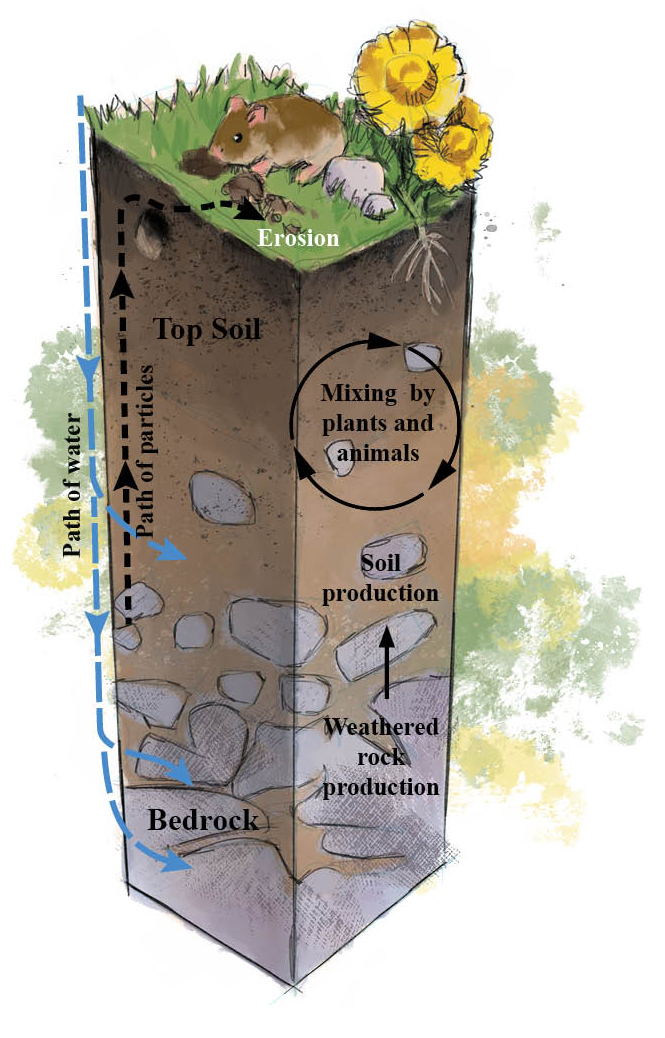 